„ŚWIĘTĄ I POBOŻNĄ JEST RZECZĄ MODLIĆ SIĘ ZA ZMARŁYCH” (por. 2 Mch )WYPOMINKI ROCZNE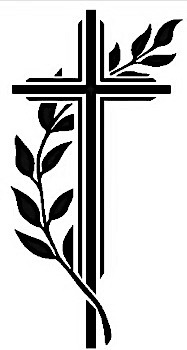 Kościół JAZOWSKOGODZINA:…………………(WPISZ: 7:45 LUB 10:45) NASZYM MODLITWOM PLECAJĄ CIĘ ZMARLI:(PROSIMY PISAĆ IMIONA I NAZWISKA ZMARŁYCH CZYTELNIE, NAJLEPIEJ DRUKOWANE LITERY)………………………………………………………………………………………………………………………………………………………………………………………………………………………………………………………………………………………………………………………………………………………………………………………………………………………………………………………………………………………………………………………………………………………………………………………………………………………………………………………………………………………………………………………………………………………………………………………………………………………………………………………………………………………………„ŚWIĘTĄ I POBOŻNĄ JEST RZECZĄ MODLIĆ SIĘ ZA ZMARŁYCH” (por. 2 Mch )WYPOMINKI ROCZNEKościół JAZOWSKOGODZINA:…………………(WPISZ: 7:45 LUB 10:45) NASZYM MODLITWOM PLECAJĄ CIĘ ZMARLI:(PROSIMY PISAĆ IMIONA I NAZWISKA ZMARŁYCH CZYTELNIE, NAJLEPIEJ DRUKOWANE LITERY)………………………………………………………………………………………………………………………………………………………………………………………………………………………………………………………………………………………………………………………………………………………………………………………………………………………………………………………………………………………………………………………………………………………………………………………………………………………………………………………………………………………………………………………………………………………………………………………………………………………………………………………………………………………………